Portal Net / GR – Guia de Recolhimento.Manual do Usuário  Consultar e Gerar Guia de RecolhimentoVersão 1.0Histórico de RevisõesÍndice Analítico1.	Introdução	41.1	Finalidade	42.	Cadastro	Erro! Indicador não definido.2.1	Gerar Guia de Recolhimento	Erro! Indicador não definido.2.2	Consultar Guia de Recolhimento	9IntroduçãoFinalidadeEste manual tem como finalidade orientar e informar o usuário do quanto à utilização do Sistema GR – Guia de Recolhimento, facilitando o seu acesso e entendimento das funcionalidades do sistema. O manual apresentará todas as telas, passos e funcionalidades de acordo com as atividades executadas. CadastroGerar Guia de RecolhimentoPossibilita gerar guia de recolhimento. Para acessar essa funcionalidade,  no menu “Cadastrar” selecione a opção “Gerar Guia de Recolhimento” , conforme ilustra imagem abaixo (figura 1);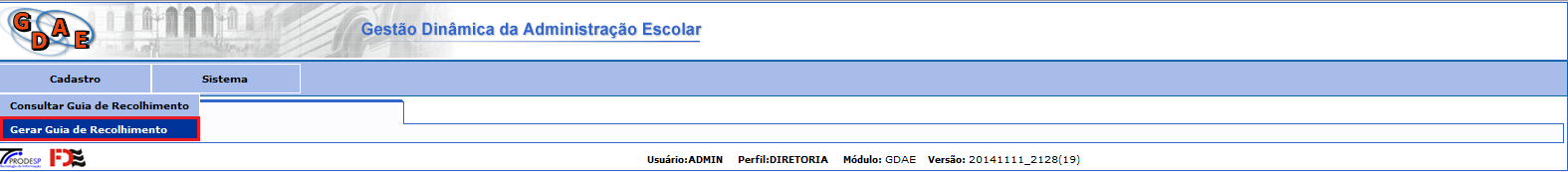 Figura 1 Cadastrar Guia de Recolhimento.Conforme ilustra imagem acima (figura 1), ao ser acionada a opção “Gerar Guia de Recolhimento”, o sistema exibe tela conforme lustra imagem abaixo (figura 2);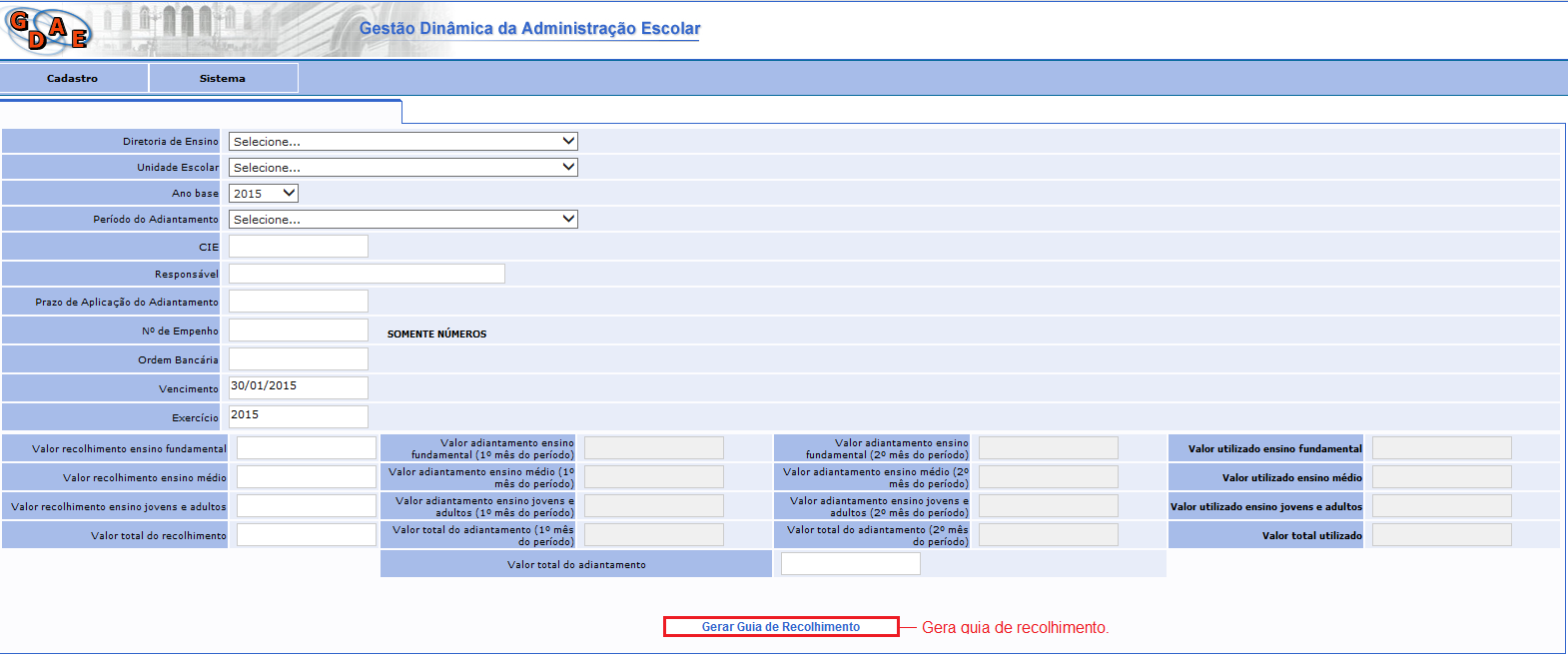 Figura 2 Gerar Guia de Recolhimento.Para gerar a guia de recolhimento, os seguintes passos devem ser seguidos:Na tela da imagem acima (figura 2), selecione as opções desejadas nos seguintes campos: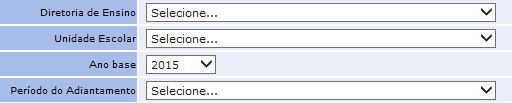 Figura 3 Campos filtros (Imagem ampliada da figura2). Na tela da imagem acima, quando selecionados os campos com as opções desejadas, o sistema preencherá automaticamente os demais campos, restando para o preenchimento manual apenas os campos: “Responsável”, “Nº de Empenho” e os valores utilizados, conforme ilustra imagem abaixo (figura 4): 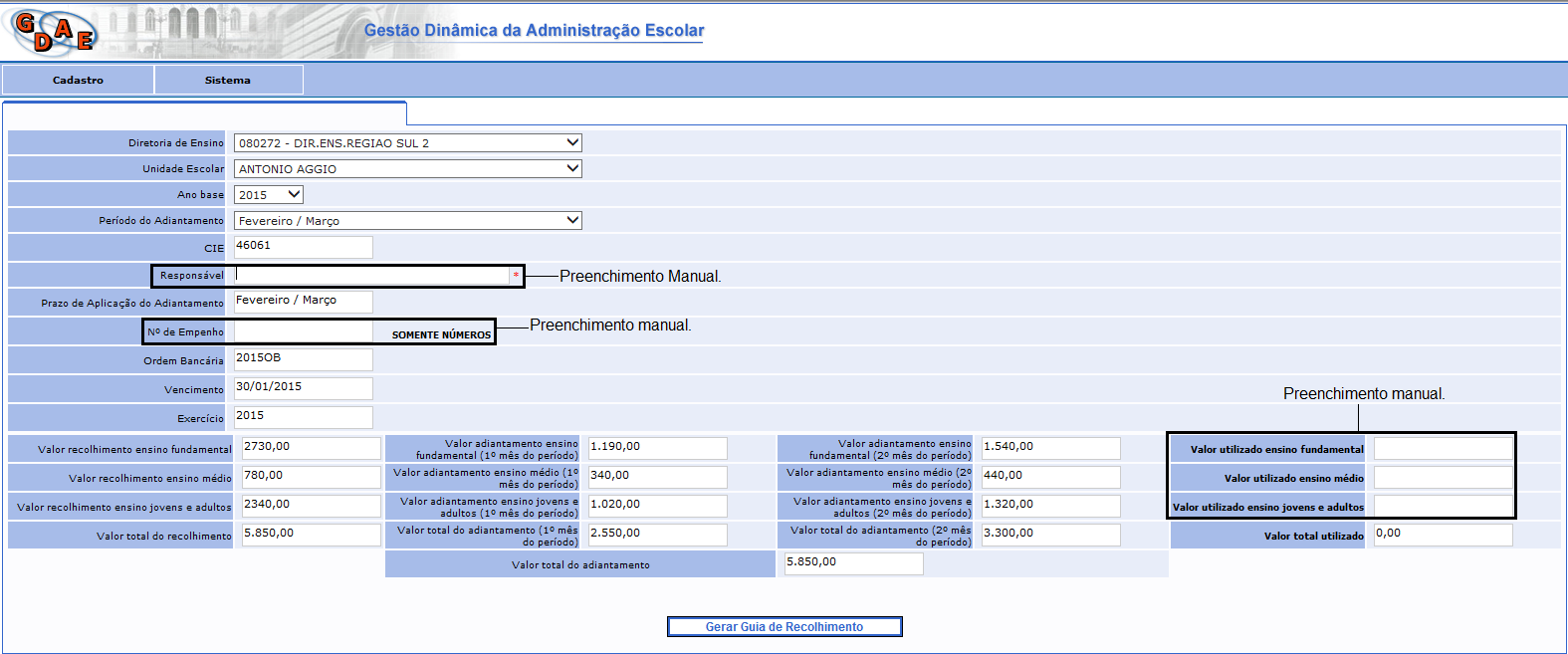 Figura 4 Campos preenchimento manual.Preencha os campos acima ilustrados (Preenchimento manual), levando em consideração que no campo “Nº de Empenho” será possível somente a inclusão de números.Exemplo: “Nº de Empenho”: 2015NE00001 = 201500001Observação: O campo “Ordem Bancária” deverá ser completado com o número da OB, pois o sistema irá exibir no campo “Ordem Bancária” = 2015OB, porém deverá ser preenchido manualmente os 5 dígitos da OB, assim ficará da seguinte forma: 2015OB00001.Ao selecionar os campos filtros, conforme ilustrado na figura 3, o sistema irá exibir o valor total do adiantamento para a unidade escolar em questão, separados por categoria de ensino, bem como por período (1º mês / 2º mês), conforme ilustra imagem abaixo (figura 5);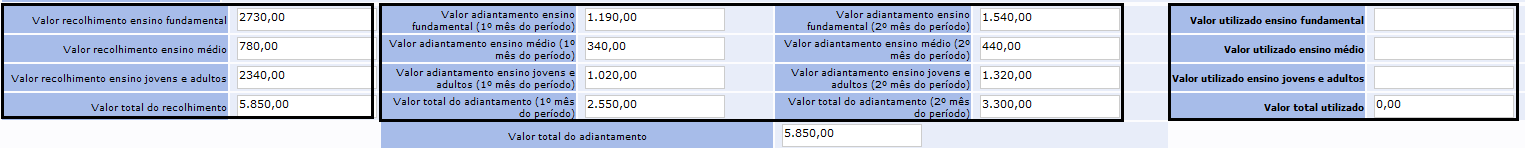 Figura 5 Valor Total do Adiantamento.Ao finalizar o preenchimento de todos os valores, clique no botão “Gerar Guia de Recolhimento”, o sistema exibirá guia de recolhimento, conforme ilustra imagem abaixo (figura 6);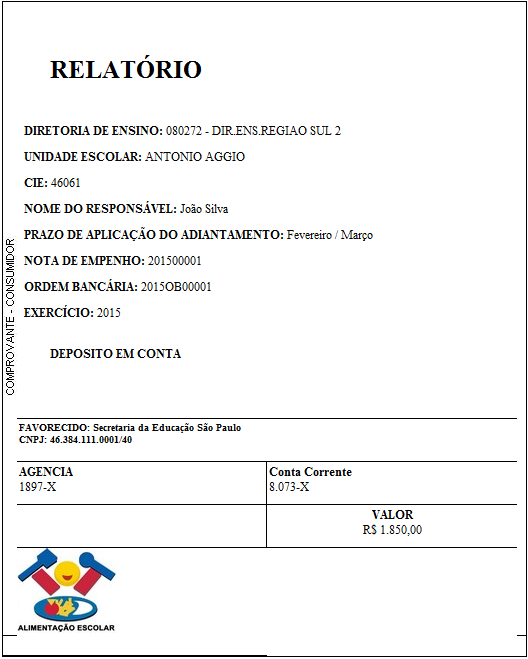 Figura 6 Guia de Recolhimento.Consultar Guia de RecolhimentoA consulta de guia de recolhimento possibilita visualizar o relatório de pagamento, cancelar uma guia de recolhimento ou informar o arquivo de comprovante de pagamento. Para acessar a funcionalidade, no menu “Cadastro” selecione a opção “Consultar Guia de Recolhimento”, conforme ilustra imagem abaixo: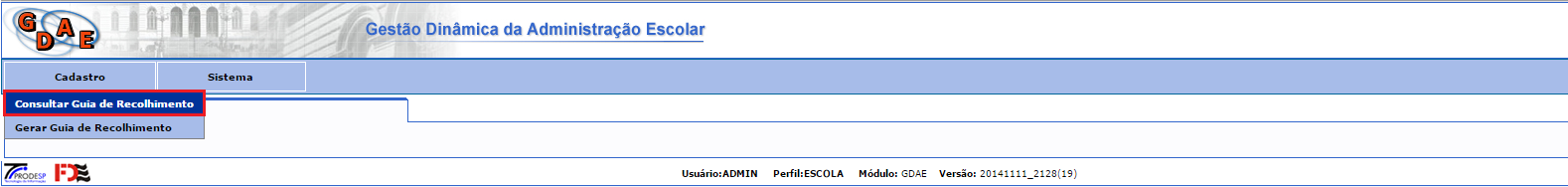 Figura 7 – Consultar Guia de RecolhimentoAo ser selecionado a opção “Consultar Guia de Recolhimento”,  o sistema exibe tela conforme exibe imagem abaixo: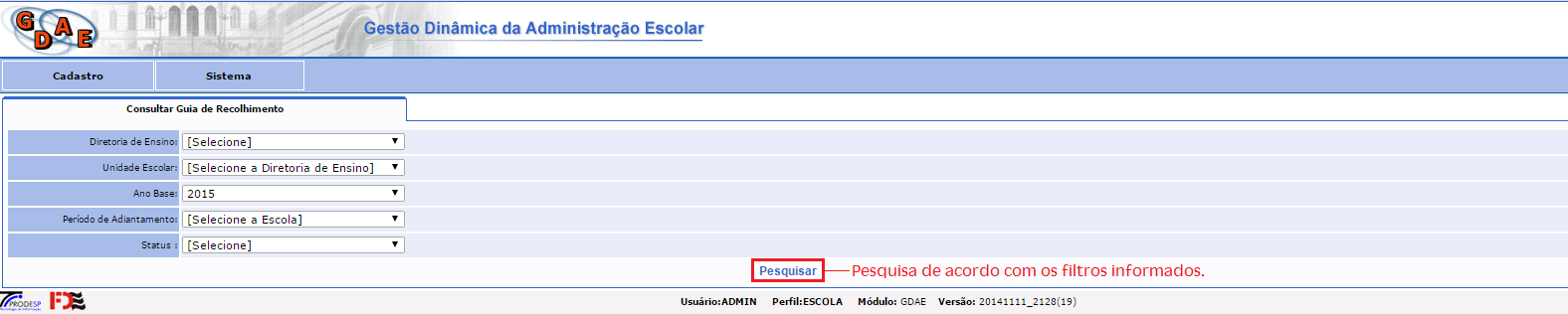 Figura 8 Filtros para consulta.Para consultar uma guia de recolhimento, os seguintes passos devem ser seguidos:Na tela da imagem acima (figura 8), selecione as opções desejadas nos filtros e clique no botão “Pesquisar”;Observação: Para realização da pesquisa somente dois campos são obrigatórios: “Diretoria de Ensino” e “Ano Base”.Caso o sistema não encontre nenhum registro para os filtros selecionados, o sistema exibe a seguinte mensagem “Nenhum Registro Encontrado”;Caso contrario, o sistema exibe o(s) resultado(s) encontrado(s), conforme  ilustra imagem abaixo (figura 9);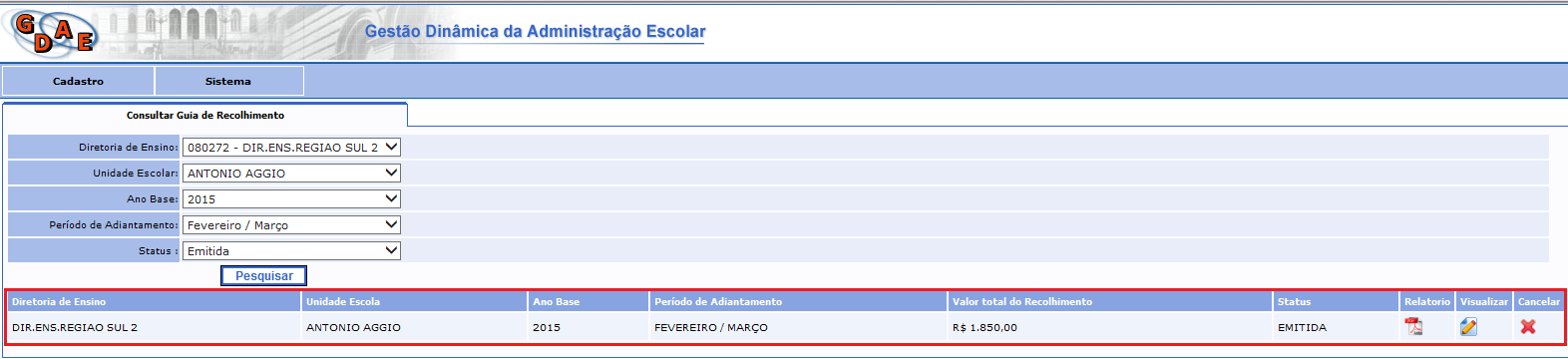 Figura 9 Resultado de ConsultaO sistema exibe o(s) resultado(s), possibilitando: Gerar relatório; Excluir e Visualizar.Onde:Gerar Relatório: Para gerar o relatório, na tela da imagem acima (figura 9) clique no ícone , o sistema exibe relatório conforme ilustra imagem abaixo (figura 10);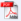 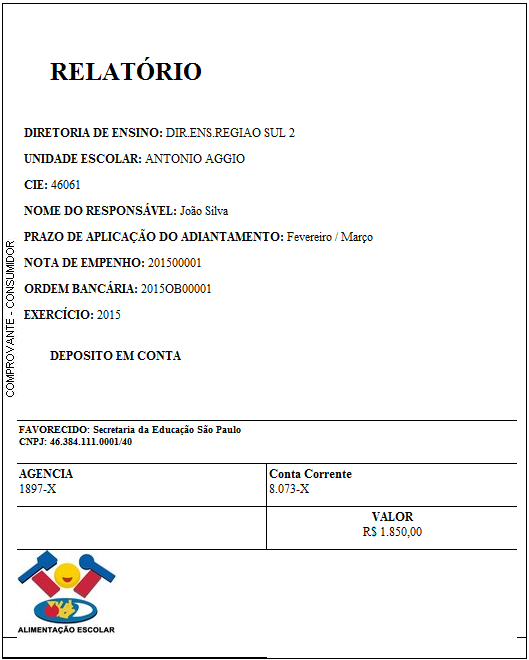 Figura 10 Relatório (Guia de Recolhimento).Excluir: Para excluir uma guia de recolhimento, na tela da figura 9, clique no ícone , o sistema exclui a guia de recolhimento.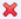 Visualizar: Para visualizar uma guia de recolhimento, na tela da figura 9 clique no ícone , o sistema exibe tela conforme ilustra imagem abaixo (figura 11);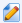 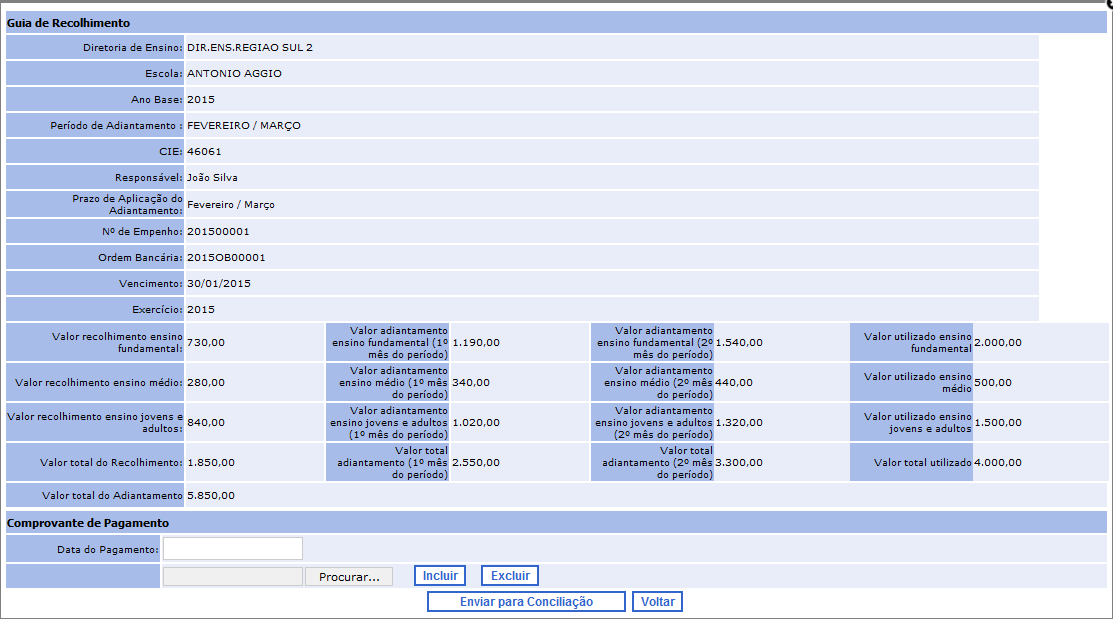 Figura 11 Guia de Recolhimento (Enviar para Conciliação)A tela acima (figura 11) possibilita a visualização dos dados da guia de recolhimento, bem como enviá-la para COFI realizar a conciliação bancária. Para encaminhar para conciliação, os seguintes passos devem ser seguidos: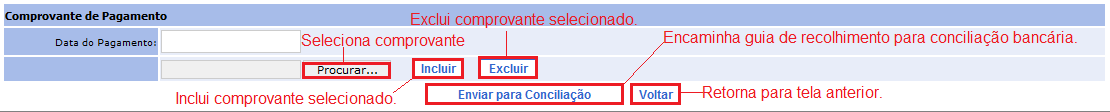 Figura 112 Imagem da figura 11 ampliada.Na parte inferior da tela acima (figura 12), no campo “Data do Pagamento” preencha com a data de pagamento da guia de recolhimento;Clique no botão “Procurar...” e selecione o comprovante de pagamento no local em que o mesmo foi salvo, ao anexar o comprovante, clique no botão “Incluir”, caso queira excluir o comprovante anexado clique no botão “Excluir”, caso contrario clique no botão “Enviar para Conciliação”, o sistema exibe tela com a seguinte mensagem “Registro Enviado com Sucesso”.DataVersãoDescriçãoAutor29/01/20151.0Elaboração do documento.José Navasconi JuniorOs campos ilustrados acima exibem os valores totais destinados por categoria de ensino para o período selecionado.As duas colunas acima exibem os valores separados por período, bem como por categoria de ensino.Na ultima coluna, o sistema exibe os campos que estarão habilitados para preenchimento dos valores utilizados pela unidade escolar, separados por categoria de ensino.Observação: O valor preenchido para cada categoria de ensino não poderá ser superior ao valor destinado para a mesma categoria, que é o valor exibido nos campos da primeira coluna da imagem acima (figura 5).